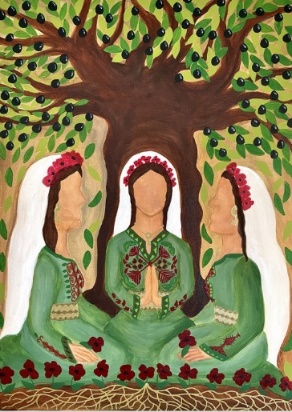 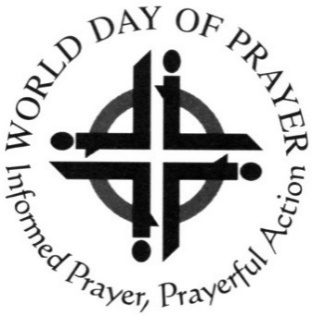 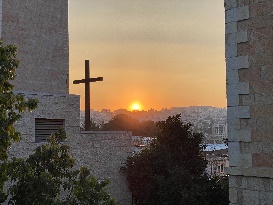 Palestine the land where Christianity was born!About World Day of Prayer! Every year on (or near) the first FRIDAY in MARCH, Christians around the world of all denominations and Church Groups and all ages gather in small groups and large congregations using the same basic form of worship, written by women of a different country each year on a theme chosen by the World Day of Prayer International Committee.Let us praise God who brings us together to worship in love and unity ‘I     beg you to bear with one another in love’ (Ephesians 4: 1-7) World Day of Prayer Scottish Committee--SC020446